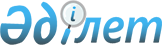 Об установлении ограничительных мероприятий в селе Селета (центральная усадьба) Селетинского сельского округа Иртышского района
					
			Утративший силу
			
			
		
					Постановление акимата Иртышского района Павлодарской области от 23 ноября 2010 года N 409/8. Зарегистрировано Управлением юстиции Иртышского района Павлодарской области 14 декабря 2010 года N 12-7-110. Утратило силу - постановлением акимата Иртышского района Павлодарской области от 27 января 2011 года N 37/1      Сноска. Утратило силу постановлением акимата Иртышского района Павлодарской области от 27.01.2011 N 37/1.

      В соответствии с подпунктом 18) пункта 1 статьи 31 Закона Республики Казахстан "О местном государственном управлении и самоуправлении в Республике Казахстан", подпунктом 9) пункта 2 статьи 10 Закона Республики Казахстан "О ветеринарии", представлением главного государственного ветеринарно-санитарного инспектора государственного учреждения "Иртышская районная территориальная инспекция Комитета государственной инспекции в агропромышленном комплексе Министерства сельского хозяйства Республики Казахстан (далее – ИРТИ КГИ в АПК МСХ РК) от 23 ноября 2010 года и в целях профилактики и ликвидации бешенства животных, акимат района ПОСТАНОВЛЯЕТ:



      1. Установить ограничительные мероприятия по бешенству животных в селе Селета (центральная усадьба) Селетинского сельского округа Иртышского района.



      2. Утвердить прилагаемый комплексный план профилактики и ликвидации бешенства в селе Селета Селетинского сельского округа Иртышского района согласно приложению к настоящему постановлению.



      3. Отделу ветеринарно-санитарной инспекции ИРТИ КГИ в АПК МСХ РК (по согласованию) и государственному санитарно-эпидемиологического  надзора по Иртышскому району Департамента Комитета государственного санитарно-эпидемиологического надзора Министерства здравоохранения Республики Казахстан по Павлодарской области" (далее - УГСЭН по Иртышскому району) (по согласованию):

      1) проводить мероприятия по профилактике и ликвидации бешенства животных;

      2) до снятия ограничения обеспечить необходимые меры в соответствии с санитарно-эпидемиологическими и ветеринарно-санитарными Правилами по профилактике и борьбе с заразными болезнями общими для человека и животных (бешенство), утвержденных совместным приказом Министра сельского хозяйства Республики Казахстан от 15 мая 2003 года N 266 и Министра здравоохранения Республики Казахстан от 14 мая 2003 года N 376.



      4. Настоящее постановление вводится в действие со дня подписания.



      5. Контроль за исполнением настоящего постановления возложить на ИРТИ КГИ в АПК МСХ РК (Козыбаев К.С.) и УГСЭН по Иртышскому району (Дюсембина З.Б.) (по согласованию).      Аким района                                    В. Левченко      Согласовано:

      Начальник ИРТИ КГИ

      в АПК МСХ РК

      23 ноября 2010 г.                          К. Козыбаев      Согласовано:

      Начальник УГСЭН

      по Иртышскому району

      23 ноября 2010 г.                          З. Дюсембина

Приложение         

к постановлению акимата района 

от 23 ноября 2010 года N 409/8 

"Об установлении ограничительных

мероприятий в селе Селета   

(центральная усадьба)     

Селетинского сельского округа 

Иртышского района"       

КОМПЛЕКСНЫЙ ПЛАН профилактики и ликвидации бешенства

животных в селе Селета (центральная усадьба)

Селетинского сельского округа Иртышского района 

2.Охрана здоровья людей      УГСЭН – Управление государственного санитарно-эпидемиологического надзора;

      ОВСИ ИРТИ КГИ в АПК МСХ РК – отдел ветеринарно-санитарной инспекции Иртышской территориальной инспекции в агропромышленном комплексе Министерства сельского хозяйства Республики Казахстан
					© 2012. РГП на ПХВ «Институт законодательства и правовой информации Республики Казахстан» Министерства юстиции Республики Казахстан
				N
Наименование мероприятий
Исполнитель
Сроки исполнения
Контроль
1
2
 3
4
5
1. Мероприятия в неблагополучном пункте
1Осуществлять и контролировать выполнение мероприятий по ликвидации и предупреждению заноса бешенства на территорию с.Селета, Селетинский сельский округАкимат сельского округа, вет. специалист акимата сельского округа, отдел ветеринарии акимата районаПостоянноОВСИ ИРТИ КГИ в АПК МСХ РК2Запретить ввоз и вывоз сельскохозяйственных животных, продуктов и сырья животного происхождения, а также кормов для животных на территорию и с территории с.СелетаАкимат сельского округа, вет. специалист акимата сельского округа, отдел ветеринарии акимата районаНа период ограниченияОВСИ ИРТИ КГИ в АПК МСХ РК3Ежедневно проводить клинически осмотр сельскохозяйственных животных принадлежащих с. Селета.

Больных срочно изолировать и уничтожать методом сжиганияАкимат сельского округа, вет. специалист акимата сельского округа, отдел ветеринарии акимата районаНа период ограниченияОВСИ ИРТИ КГИ в АПК МСХ РК4Клинически здоровых животных привить вакциной против бешенства согласно инструкций и наставленииАкимат сельского округа, вет. специалист акимата сельского округа, отдел ветеринарии акимата районаНа период ограниченияОВСИ ИРТИ КГИ в АПК МСХ РК5Осуществлять дезинфекционные мероприятия в очаге и на неблагополучной территорий, согласно инструкций и наставленииАкимат сельского округа, вет. специалист акимата сельского округа, отдел ветеринарии акимата районаНа период ограниченияОВСИ ИРТИ КГИ в АПК МСХ РК6Обмен своевременной информацией между всеми службами и руководством Акиматом села, УДГСЭН районаАкимат сельского округа, вет. специалист акимата сельского округа, отдел ветеринарии акимата районаПостоянноОВСИ ИРТИ КГИ в АПК МСХ РК7Принять меры по отстрелу диких плотоядных, отлову и уничтожению бродячих собак и кошек на территорий села. Не допускать на территорию животноводческой фермы собак принадлежащих обслуживающему персоналу фермыАкимат сельского округа, вет. специалист акимата сельского округаПостоянноОВСИ ИРТИ КГИ в АПК МСХ РК1
2
3 
4
5
8Провести мероприятия по защите и профилактике от бешенства людейУГСЭН Иртышского района, Акимат сельского округа, вет. специалист акимата сельского округаПостоянноОВСИ ИРТИ КГИ в АПК МСХ РК9Обеспечить спецодеждой обслуживающий персоналАкимат сельского округа, вет. специалист акимата сельского округаПостоянноОВСИ ИРТИ КГИ в АПК МСХ РК, УГСЭН Иртышского района10Убой животных производить только с разрешения ветеринарного специалиста с последующим проведением ветеринарно-санитарной экспертизыАкимат сельского округа, вет. специалист акимата сельского округаПостоянноОВСИ ИРТИ КГИ в АПК МСХ РК11Пропаганда знаний по профилактике бешенстваАкимат сельского округа, вет. специалист акимата сельского округаПостоянноУГСЭН Иртышского района Акимат сельского округа, вет. специалист акимата сельского округа, отдел ветеринарии акимата района